ESCUELA INDUSTRIAL SUPERIOR PEDRO DOMINGO MURILLOCARRERA DE INFORMATICA INDUSTRIAL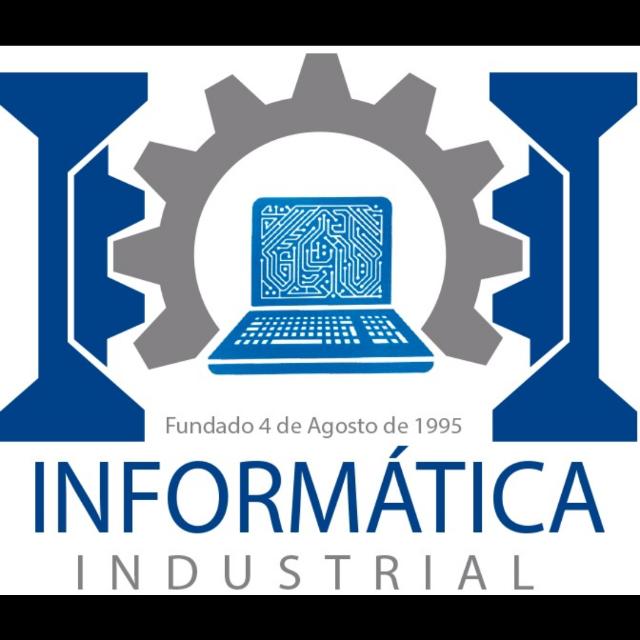 INFORME DE LABORATORIO N° GSR 600 GESTION Y SEGURIDAD EN REDESCOMPONENTES DEL GRUPOAPELLIDOS NOMBRES 1APELLIDOS NOMBRES 2APELLIDOS NOMBRES 3DOCENTE: ING. HUGO HERNAN CHOQUE ALANOCAI -2020LA PAZ BOLIVIA